муниципальное бюджетное общеобразовательное учреждение«Кулундинская средняя общеобразовательная школа №2»Кулундинского района Алтайского краяП Р И К А Зс. Кулунда 31.08.2022 года                                                                                       № 89/1-Д   Об утверждении штатного расписания «Точка роста»            С целью исполнения приказа комитета по образованию и делам молодежи администрации Кулундинского района Алтайского края от 15.03.2022 г. № 48/1 «О создании и функционировании в общеобразовательных организациях, расположенных в Кулундинском районе, центров образования естественно-научной и технологической направленности «Точка роста» приказа директора МБОУ КСОШ №2 от 16.03.2022 года «О создании и функционировании в муниципальном бюджетном общеобразовательном учреждении «Кулундинская средняя общеобразовательная школа №2» Кулундинского района Алтайского края, Центра образования естественно-научной и технологической направленностей «Точка роста», п р и к а з ы в а ю:              1.Провести открытие Центра «Точка роста» в МБОУ КСОШ №2 01.09.2022г.               2.Утвердить штатное расписание Центра образования естественнонаучной и технологической направленностей «Точка роста» (Приложение 1).               3. Штатное расписание вступает в силу с 01.09.2022г.               4.Назначить руководителем  Центра «Точка роста» на 0,5 ставки Стародубцеву  Марину Александровну, директора МБОУ КСОШ №2.               5.Главному бухгалтеру Шунк Марине Владимировне произвести расчет заработной платы работников Центра «Точка роста» с 01.09.2022г.                6.Секретарю учебной части подготовить до 31.08.2022г. трудовые договора и дополнительные соглашения для заключения с работниками Центра «Точка роста».                7.Контроль за исполнением приказа оставляю за собой.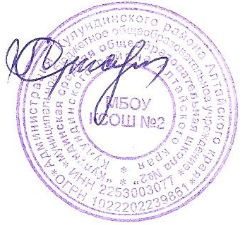 Директор школы                                                                       М.А. Стародубцева 